Een Model van het Zonnestelsel met Draaiende PlanetenLeerzame SamenvattingHet zonnestelsel bestaat uit de zon en alles wat door de zwaartekracht aan haar gebonden is, waaronder planeten, manen, asteroïden, kometen en meteorïden. De acht planeten die rond de zon draaien, zijn in volgorde vanaf de zon: Mercurius, Venus, Aarde, Mars, Jupiter, Saturnus, Uranus en Neptunus. Elk van deze planeten beweegt in een baan om de zon, waarbij de binnenste planeten sneller bewegen dan de buitenste. Dit fascinerende systeem kan ons veel leren over natuurkunde, astronomie en de plaats van de aarde in het heelal.10 Kernwoorden met Betekenis:Zon - Een ster in het centrum van ons zonnestelsel die licht en warmte levert.Planeten - Grote hemellichamen die in een baan rond de zon draaien.Orbit (baan) - Het pad dat een object volgt als het om een ander object heen draait.Gravitatie - De kracht die objecten naar elkaar toe trekt.Asteroïden - Kleine rotsachtige lichamen die voornamelijk tussen Mars en Jupiter draaien.Kometen - IJskoude lichamen die gas en stof uitstoten als ze dicht bij de zon komen.Meteoroïden - Kleine deeltjes in de ruimte die soms de aardatmosfeer binnendringen en verbranden.Manen - Natuurlijke satellieten die planeten omcirkelen.Telescoop - Een instrument om verre objecten in de ruimte te observeren.Astronomie - De wetenschap die zich bezighoudt met de studie van het heelal en alles wat zich daarin bevindt.BouwinstructiesBegin met de Zon: Gebruik een grote, gele LEGO steen als de zon en plaats deze in het midden van je bouwruimte.Maak Planeten: Gebruik verschillende kleuren en maten LEGO stenen voor de acht planeten. Pas de grootte en de kleur aan volgens de eigenschappen van elke planeet.Bouw de Banen: Gebruik kleine, ronde plaatjes om de banen van elke planeet rond de zon te markeren. Zorg ervoor dat je genoeg ruimte tussen de banen laat zodat de planeten kunnen 'bewegen'.Monteer de Motoren: Bevestig één motor aan de zijde van de zon om de binnenste planeten te laten draaien en een andere motor voor de buitenste planeten.Verbind de Planeten met de Motoren: Gebruik verbindingsstukken om elke planeet met een motor te verbinden. Zorg ervoor dat de verbindingsstukken lang genoeg zijn om de planeten in hun baan te laten bewegen.Test de Beweging: Activeer de motoren kort om te testen of alle planeten vrij kunnen bewegen zonder elkaar te hinderen.Aanpassingen: Maak waar nodig aanpassingen om ervoor te zorgen dat de planeten soepel draaien.Finishing Touch: Voeg eventueel extra details toe aan je model, zoals manen rond sommige planeten of een kleine ruimtesonde.Programmeren met LEGO Spike EssentialStart de Hub: Zorg dat de hub is ingeschakeld en verbind deze met de LEGO Spike app.Motor A: Programmeer motor A om langzaam te draaien. Dit simuleert de beweging van de binnenste planeten.Motor B: Programmeer motor B om met een verschillende snelheid te draaien. Dit staat voor de buitenste planeten.Loop: Zet beide motoren in een eindeloze lus zodat de planeten blijven draaien.Snelheidsaanpassingen: Pas de snelheid van de motoren aan om de relatieve bewegingssnelheid van de planeten te simuleren.Extra Functies: Voeg, als je wilt, licht- of geluidseffecten toe aan je programma om het model nog boeiender te maken.SamenvattingIn deze les hebben we een model van het zonnestelsel gemaakt met draaiende planeten, gebruikmakend van de LEGO Spike Essential set. We hebben geleerd over de samenstelling van het zonnestelsel, de beweging van de planeten, en hoe gravitatie werkt. Door het bouwen en programmeren van dit model, hebben we belangrijke concepten van astronomie en natuurkunde op een praktische en leuke manier verkend. Dit project helpt niet alleen bij het begrijpen van het heelal, maar ontwikkelt ook vaardigheden in programmeren en probleemoplossend denken.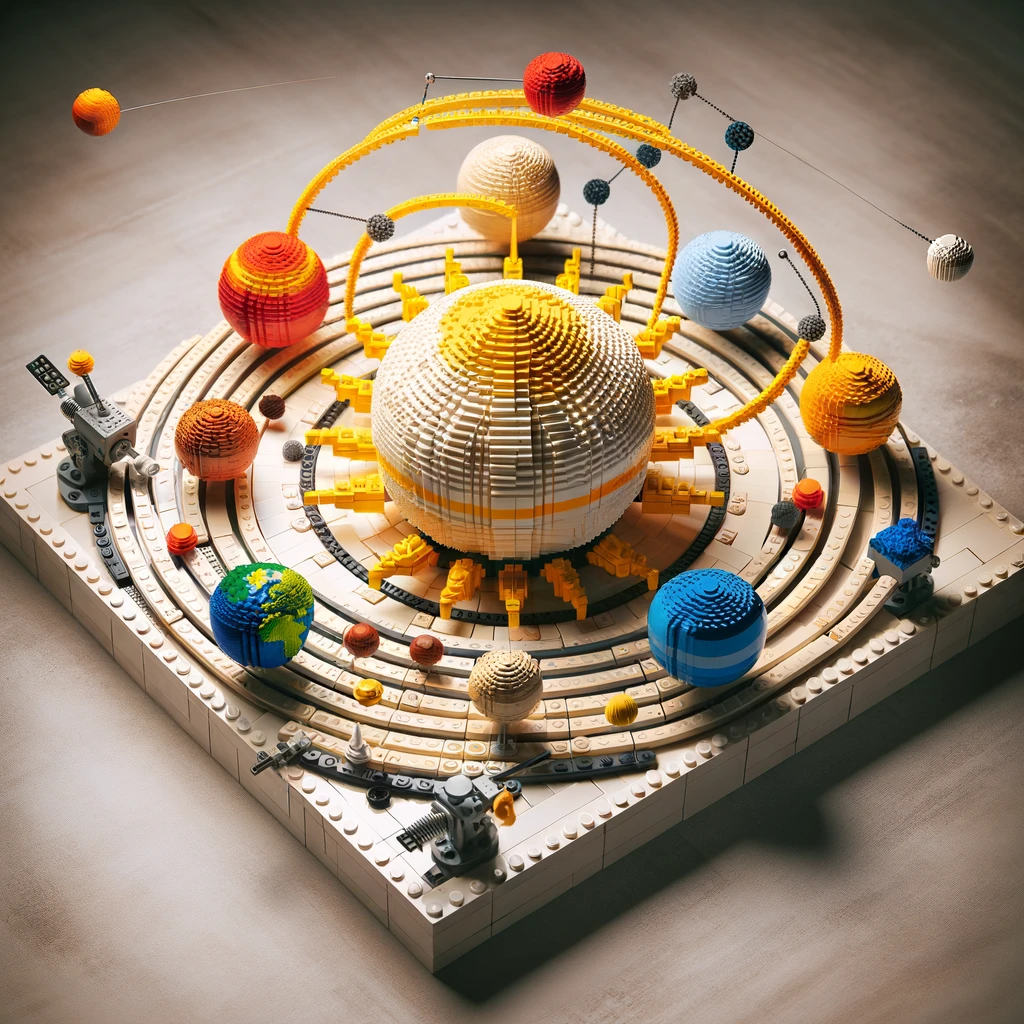 